	    Téma na měsíc ČERVEN: 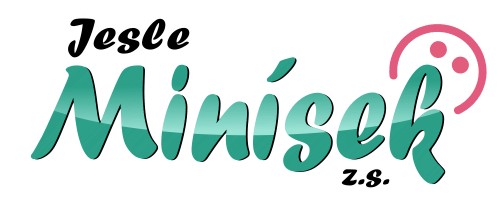 Pohádkové léto pro děti od 1 roku do 3 let 	    Téma na měsíc ČERVEN: Pohádkové léto pro děti od 1 roku do 3 let KOMUNIKAČNÍ KRUH  V měsíci červnu prožijeme pohádkové léto, plné radovánek, vodních her a oslavy dne dětí. Zahrajeme si třeba na indiány a vyzkoušíme pokusy s vodou. Děti z celého světa, radujte se, 1. června oslavíme váš den. Povíme si o tom, že kamarádi mohou být různé národnosti, mít různou barvu pleti i řeč. Čeká nás také povídání o vodě, co dokáže, jak se mění a že je důležitá pro celý život naši Zemi.KOMUNIKAČNÍ KRUH  V měsíci červnu prožijeme pohádkové léto, plné radovánek, vodních her a oslavy dne dětí. Zahrajeme si třeba na indiány a vyzkoušíme pokusy s vodou. Děti z celého světa, radujte se, 1. června oslavíme váš den. Povíme si o tom, že kamarádi mohou být různé národnosti, mít různou barvu pleti i řeč. Čeká nás také povídání o vodě, co dokáže, jak se mění a že je důležitá pro celý život naši Zemi.VÝTVARNÁ CHVILKA Vytváříme: Papírový řetěz z postav dětí,Indiánská pírka, Malujeme kostkou ledu.VÝTVARNÁ CHVILKA Vytváříme: Papírový řetěz z postav dětí,Indiánská pírka, Malujeme kostkou ledu.GRAFOMOTORIKA – šipky Indiáni ti se mají, s oštěpem si rádi hrají. GRAFOMOTORIKA – šipky Indiáni ti se mají, s oštěpem si rádi hrají. LITERÁRNÍ CHVILKA  Den dětíDneska slaví děti svátek, je tu křik a trochu zmatek. Všichni se dnes veselí, nikdo není v posteli. Dovádí se, tancuje, hudba k tomu zahraje. VodaVoda, voda hodná je,ta nám ruce umyje.Umyje i pusinku,pohladíme maminku.PohádkyIndigové pohádky (autor Martina Mia Svobodová)PohádkyIndigové pohádky (autor Martina Mia Svobodová)POHYBOVÁ CHVILKA  Baby shark, doo, doo, doo, doo, doo	Mommyshark, doo, doo, doo, doo,Daddy shark, doo, doo, doo, doo,	…(Chodíme v kruhu s rukama nad hlavou a dlaně přitisknuté k sobě, jako ploutev)(S rukama před sebou hýbeme zápěstím)(S rukama před sebou hýbeme v lokti)(S rukama před sebou hýbeme celými pažemi)HUDEBNÍ CHVILKA Indiáni			Indiáni ti se mají, celý den si jenom hrají, skáčou, hejsa, hopsasa, chytají se do lasa. Pak si vlezou do vigamu, zavolají na svou mámu. "Mámo, mámo máme hlad, snědí vlka a jdou spátHolka modrookáHolka modrooká, nesedávej u potoka,holka modrooká nesedávej tam. V potoce se voda točí, podemele tvoje oči, holka modrooká, nesedávej tam. 